     Реалізація компетентнісного підходу через систему завдань з української мови        Впровадження компетентнісного підходу у школі є одним із важливих концептуальних положень оновлення змісту та якості освіти. Сучасний навчальний заклад має сприяти розвиткові демократичної культури, формуванню, необхідних для проживання у європейському співтоваристві компетентностей, політико-правових і соціально-економічних знань.       Основним завданням компетентнісного підходу є не лише оволодіння предметними знаннями, але й вміння ефективно застосовувати їх на практиці як інструмент розв’язання різноманітних життєвих завдань. Тому провідною ідеєю представленого досвіду є розкриття технології створення компетентністних завдань, спрямованих на формування та перевірку сформованості компетентності. Подані завдання з української апробовані в умовах загальноосвітньої школи у 2-4 класах.МЕТА НОВОЇ УКРАЇНСЬКОЇ ШКОЛИПОТУЖНУ ДЕРЖАВУ І КОНКУРЕНТНУ ЕКОНОМІКУ ЗАБЕЗПЕЧИТЬ ЗГУРТОВАНА СПІЛЬНОТА ТВОРЧИХ ЛЮДЕЙ, ВІДПОВІДАЛЬНИХ ГРОМАДЯН, АКТИВНИХ І ПІДПРИЄМЛИВИХ. САМЕ ТАКИХ ПОВИННА ГОТУВАТИ СЕРЕДНЯ ШКОЛА УКРАЇНИ.Центральне місце у системі освіти належить середній школі. На відміну від університету, в школі ще можна вирівняти дисбаланс у розвитку дітей. Світогляд закладається саме в школі. У школі формується особистість, її громадянська позиція та професійні якості. Тут вирішується, чи людина захоче і чи зможе навчатися впродовж життя.Проект нового базового Закону України «Про освіту», стаття 1“Компетентність – динамічна комбінація знань, способів мислення, поглядів, цінностей, навичок, умінь, інших особистих якостей, що визначає здатність особи успішно провадити професійну та/або подальшу навчальну діяльність”.Ключові компетентності – ті, яких кожен потребує для особистої реалізації, розвитку, активної громадянської позиції, соціальної інклюзії та працевлаштування і які здатні забезпечити життєвий успіх молоді у суспільстві знань.Відповідно до проекту нового базового Закону «Про освіту» ключовими для Нової української школи визначено такі компетентності:10 КЛЮЧОВИХ КОМПЕТЕНТНОСТЕЙ НОВОЇ УКРАЇНСЬКОЇ ШКОЛИ01 Спілкування державною (і рідною у разі відмінності) мовами. Це вміння усно і письмово висловлювати й тлумачити поняття, думки, почуття, факти та погляди (через слухання, говоріння, читання, письмо, застосування мультимедійних засобів). Здатність реагувати мовними засобами на повний спектр соціальних і культурних явищ – у навчанні, на роботі, вдома, у вільний час. Усвідомлення ролі ефективного спілкування.02 Спілкування іноземними мовами. Уміння належно розуміти висловлене іноземною мовою, усно і письмово висловлювати і тлумачити поняття, думки, почуття, факти та погляди (через слухання, говоріння, читання і письмо) у широкому діапазоні соціальних і культурних контекстів. Уміння посередницької діяльності та міжкультурного спілкування.03 Математична грамотність. Уміння застосовувати математичні (числові та геометричні) методи для вирішення прикладних завдань у різних сферах діяльності. Здатність до розуміння і використання простих математичних моделей. Уміння будувати такі моделі для вирішення проблем.04 Компетентності в природничих науках і технологіях. Наукове розумін-ня природи і сучасних технологій, а також здатність застосовувати його в практичній діяльності. Уміння застосовувати науковий метод, спостерігати, аналізувати, формулювати гіпотези, збирати дані, проводити експерименти, аналізувати результати.05Інформаційно-цифрова компетент-ність передбачає впевнене, а водночас критичне застосування інформаційно-комунікаційних технологій (ІКТ) для створення, пошуку, обробки, обміну інформацією на роботі, в публічному просторі та приватному спілкуванні. Інформаційна й медіа-грамотність, основи програмування, алгоритмічне мислення, роботи з базами даних, навички безпеки в Інтернеті та кібербезпеці. Розуміння етики роботи з інформацією (авторське право, інтелектуальна власність тощо).06 Уміння навчатися впродовж життя. Здатність до пошуку та засвоєння нових знань, набуття нових вмінь і навичок, організації навчального процесу (власного і колективного), зокрема через ефективне керування ресурсами та інформаційними потоками, вміння визначати навчальні цілі та способи їх досягнення, вибудовувати свою навчальну траєкторію, оцінювати власні результати навчання, навчатися впродовж життя07 Соціальні і громадянські компетентності. Усі форми поведінки, які потрібні для ефективної та конструктивної участі у громадському житті, на роботі. Уміння працювати з іншими на результат, попереджати і розв’язувати конфлікти, досягати компромісів.08 Підприємливість. Уміння генерувати нові ідеї й ініціативи та втілювати їх у життя з метою підвищення як власного соціального статусу та добробуту, так і розвитку суспільства і держави. Здатність до підприємницького ризику.09 Загальнокультурна грамотність. Здатність розуміти твори мистецтва, формувати власні мистецькі смаки, самостійно виражати ідеї, досвід та почуття за допомогою мистецтва. Ця компетентність передбачає глибоке розуміння власної національної ідентичності як підґрунтя відкритого ставлення та поваги до розмаїття культур-ного вираження інших.10 Екологічна грамотність і здорове життя. Уміння розумно та раціонально користуватися природними ресурсами в рамках сталого розвитку, усвідомлення ролі навколишнього середовища для життя і здоров’я людини,здатність і бажання дотримуватися здорового способу життя.Сучасне суспільство вимагає виховання самостійних, ініціативних, відповідальних громадян, здатних ефективно взаємодіяти у виконанні соціальних, виробничих і економічних завдань. Виконання цих завдань потребує розвитку особистісних якостей і творчих здібностей людини, умінь самостійно здобувати нові знання та розв'язувати проблеми, орієнтуватися в житті суспільства. Саме ці пріоритети лежать в основі реформування сучасної загальноосвітньої школи, головне завдання якої — підготувати компетентну особистість, здатну знаходити правильні рішення у конкретних навчальних, життєвих, а в Майбутньому і професійних ситуаціях. Тому актуальним завданням сучасної школи є реалізація компетентнісного підходу в навчанні, який передбачає спрямованість освітнього процесу на формування і розвиток ключових компетенцій особистості. Результатом такого процесу має бути сформованість загальної компетентності людини, яка включає сукупність ключових компетенцій і є інтегрованою характеристикою особистості.     Сучасний етап розвитку Європейської системи освіти характеризується визначенням переліку ключових компетентностей, які слід формувати у молодого покоління. У 2000-му році Організація Економічного Співробітництва та Розвитку спільно з Федеральним Статистичним Управлінням Швейцарії запросили країни — члени ОЕСР до участі в одному з проектів , метою якого було окреслення національних особливостей при визначенні та відборі ключових компетентностей. Відбору ключових компетентностей для кожної з країн присвятили свої праці такі європейські науковці: Е.Свенік, Р.Данон, П.Вогеліус, Р.Джакку-Сівонен, П.Врігнод, Х'юллер-Солджер, Дж.Пешар, М.Норріс, Ф.Келлі, А.Х.Веетрхайм, Дж.Саккен, П.Трієр, Д.Міллєр та ін.Аналізуючи звіти країн-учасниць проекту, ми звернули увагу на той факт, що ключовими компетентностями вважаються базові вміння: читати, писати, говорити, слухати, математичні знання . Таким чином, формування у молодших школярів усвідомлених, міцних, гнучких обчислювальних навичок є актуальним не лише в Україні, айв усьому світі, з огляду на набуття молодими людьми ключових компетентностей.Проблема формування Ключових, загально предметних та предметних компетентностей учнів завжди була у центрі уваги українських науковців – Т.Байбари, Н.Бібік, О.Біди, С.Бондар, М.Вашуленка, І.Гудзик, Л.Коваль, О.Локшиної, О.Онопріенко, О.Овчарук, О.Пометун, К.Пономарьової, О.Савченко, С.Трубачевої та ін. Вченими визначено зміст основних дефініцій "компетентність" та "компетенція", здійснено порівняльну характеристику ключових компетентностей в європейських освітніх системах та розглянуто методичні аспекти формування в молодших школярів компетентностей та компетенцій.Сучасна початкова школа не може залишатися осторонь від процесів модернізації освіти, які відбуваються нині в усьому світі, і в Україні зокрема. Початкової ланки освіти стосуються всі світові тенденції та інновації: особистісно орієнтований підхід, інформатизація, інтеграція тощо. До них належить і компетентнісний підхід, поява якого пов'язана, насамперед, з кризою освіти, що полягає в протиріччі між програмовими вимогами до учня, запитами суспільства і потребами самої особистості в освіті. Адже довгий час у вітчизняній системі освіти домінував знаннєвий підхід, результатом навчання якого була сукупність накопичених учнем знань (як інформації) умінь і навичок.Сучасне інформаційне суспільство формує нову систему цінностей, в якій володіння знаннями, вміннями і навичками є необхідним, але недостатнім результатом освіти. Від людини вимагаються вміння орієнтуватися в інформаційних потоках, освоювати нові технології, самонавчатися, шукати і використовувати нові знання, володіти такими якостями, як універсальність мислення, динамізм, мобільність.Ідея компетентнісного підходу - одна із відповідей на запитання, який результат освіти необхідний особистості і затребуваний сучасним суспільством. Формування компетентності учня на сьогоднішній день є однією із актуальних проблем освіти і може розглядатися як вихід із проблемної ситуації, що виникла через протиріччя між необхідністю забезпечити якість освіти та неможливістю вирішити цю проблему традиційним шляхом.Проблема формування компетентної особистості стала предметом глибокого і різнобічного дослідження, яке проводять міжнародні організації, що працюють у сфері освіти, - ЮНЕСКО, ЮНІСЕФ, ПРООН, Ради Європи, Організації європейського співробітництва, Міжнародного департаменту стандартів та ін.Йдеться про компетентність як про нову одиницю виміру освіченості людини, при цьому увага акцентується на результатах навчання, в якості яких розглядається не сума завчених знань, умінь, навичок, а здатність діяти в різноманітних проблемних ситуаціях.Зарубіжними та вітчизняними науковцями виділено ключові, загальнопредметні і предметні компетентності, які визначають якість сучасної освіти.Теоретичні засади, які розкривають сутність понять "компетентність", "компетенція", визначають структуру компетентності, класифікацію компетентностей, їх ієрархію тощо, висвітлені у низці публікацій науковців Росії і України (Байбара Т. М., Бібік Н.М., Бондар С.П., Єрмаков І.Г., Зимня ІА, Краєвський В.В., Локшина О.І., Овчарук О.В., Пометун О.І, Савченко О Л., Трубачева С.Е., Хуторський А.В. та ін.).    Формування ключових компетенцій реалізується в освітніх галузях і навчальних предметах. При цьому кожний предмет забезпечує реалізацію тих складових змісту ключових компетенцій, для формування яких має необхідні умови. З огляду на свою специфіку, предмет українська мова спроможний забезпечити формування і розвиток таких ключових компетенцій, як: комунікативна, соціальна; загальнокультурна, уміння вчитись.Для забезпечення ключової комунікативної компетенції в учнів необхідно сформувати готовність до спілкування з іншими людьми. З цією метою у процесі навчання української мови школярі повинні оволодіти:різними видами мовленнєвої діяльності (аудіювання, говоріння, читання, письмо);мовою як засобом спілкування.Ключова соціальна компетенція передбачає здатність діяти в життєвих ситуаціях відповідно до соціальних норм і правил. Для цього на уроках української мови в учнів треба формувати здатність:продуктивно співпрацювати з різними партнерами в групі та команді;виконувати різні соціальні ролі;брати на себе відповідальність за прийняті рішення та їх виконання.Загальнокультурна ключова компетенція стосується сфери розвитку культури особистості в усіх її аспектах. Реалізація цієї компетенції в процесі навчання української мови передбачає передусім формування:культури міжособистісних відносин;толерантної поведінки;моральних якостей,а також ознайомлення з:культурною спадщиною українського народу;найважливішими досягненнями національної науки й культури;визначними подіями та постатями в історії України.Ключова компетенція уміння вчитись виявляється у здатності учня організовувати і контролювати свою навчальну діяльність. Ця компетенція реалізується на уроках української мови шляхом формування мотивації навчання і здатності:організовувати свою працю для досягнення результату;виконувати розумові операції й практичні дії;володіти уміннями й навичками самоконтролю та самооцінки.На основі визначеної мети компетентнісно орієнтованого навчання української мови і відібраного змісту тих ключових компетенцій, формування яких спроможний забезпечити цей предмет, можна визначити предметні компетенції. їх ми виділяємо чотири, а саме: мовленнєва, мовна, соціокультурна і діяльніша.Мовленнєва компетенція включає:здатність розуміти зміст і головну думку усних і письмових висловлювань;здатність вести діалог з дотриманням правил мовленнєвого етикету;уміння будувати повноцінні в комунікативному відношенні усні і письмові зв'язні висловлювання, які відображають знання учнів про предмет розмови, їхні думки,почуття, наміри;уміння налагоджувати взаємодію з оточуючими,будуючи відповідним чином свої висловлювання.Мовна компетенція передбачає володіння:доступним і необхідним обсягом мовних знань;здатністю застосовувати мовні засоби у власному мовленні відповідно до орфоепічних, лексичних, граматичних, орфографічних, синтаксичних, стилістичних норм літературної мови.Соціокультурна компетенція покликана сприяти загальнокультурному розвиткові молодших школярів, адаптації їх до життя в певному соціальному середовищі, а тому передбачає:знання про свою державу Україну;здатність використовувати в мовленнєвій практиці знання про особливості української національної культури, звичаї, традиції, свята;знання і використання у власному мовленні найбільш відомих малих українських фольклорних форм;уміння успішно користуватися мовою під час виконання різноманітних соціальних ролей;знання формул національного мовленнєвого етикету і вміле використання їх під час спілкування;дотримання етикетних правил спілкування з представниками різних вікових груп і статусів;здатність вирішувати за допомогою мови різні навчальні та життєві проблеми.Діяльнісна компетенція передбачає володіння загально-навчальними уміннями і навичками, які поділяються на чотири групи:навчально-організаційні — здатність розуміти визначену вчителем мету навчальної діяльності, організовувати робоче місце, раціонально розподіляти час, планувати послідовність виконання завдання, організовувати навчальну
діяльність у взаємодії з іншими її учасниками (у парі, малій групі);навчально-інформаційні — здатність самостійно працювати з підручником, шукати нову інформацію з різних джерел, користуватися довідковою літературою, зосереджено слухати матеріал, зв'язно, послідовно, доказово відповідати, вести діалог;навчально-інтелектуальні і творчі — здатність аналізувати узагальнювати, встановлювати та пояснювати причиново-наслідкові зв'язки, вилучати зайве, групувати й класифікувати за певними ознаками, висловлювати аргументовані критичні судження, доводити власну думку, переносити знання й способи діяльності в нову ситуацію, застосовувати аналогію;контрольно-оцінні - уміння використовувати різні способи перевірки та контролю своєї діяльності, знаходити і виправляти помилки, оцінювати власні навчальні досягнення.Відповідно до зазначених предметних компетенцій основними завданнями початкового курсу української мови є:формування в учнів мотивації вивчення української мови;гармонійний розвиток усіх видів мовленнєвої діяльності - слухання, говоріння, читання і письма;формування комунікативних умінь;опанування найважливіших функціональних складових мовної системи;соціально-культурний розвиток особистості;формування вміння вчитися.Для забезпечення визначених предметних компетенцій і реалізації основних завдань початкового курсу української мови необхідно відібрати відповідне змістове наповнення предмета українська мова. Воно представлене чотирма змістовими лініями: мовленнєвою, мовною, соціокультурною і діяльнісною.Основною змістовою лінією є мовленнєва. Мовна, соціокультурна та діяльнісна лінії забезпечують реалізацію мовленнєвої.Мовленнєва змістова лінія передбачає формування і розвиток мовленнєвої компетенції. Зміст цієї лінії включає:слухання і розуміння усних і письмових висловлювань;читання доступних текстів;побудова діалогів;створення усних і письмових зв'язних висловлювань.
Мовна змістова лінія покликана забезпечити формування мовної компетенції. До змісту цієї лінії належать одиниці мовних рівнів:текстологічного - будова тексту, типи і стилі текстів;синтаксичного - словосполучення, речення, види речень за метою висловлювання й інтонацією, звертання, головні і другорядні члени речення, однорідні члени речення;морфологічного - частини мови, їх граматичні форми;лексичного - значення слова, лексичні групи слів (багатозначні слова, пряме і переносне значення слів, синоніми, антоніми, омоніми), лексична сполучуваність слів;фонологічного — звуки мовлення, склад, наголос, інтонація.Соціокультурна змістова лінія спрямована на формування соціокультурної компетенції. Зміст цієї лінії включає:державну символіку України;особливості української національної культури;малі фольклорні форми;соціальні ролі;формули національного мовленнєвого етикету;етикетні правила спілкування.Діяльнісна змістова лінія передбачає формування в молодших школярів діяльнішої компетенції. До змісту цієї лінії належать загальнонавчальні уміння і навички:навчально-організаційні;навчально-інформаційні;навчально-інтелектуальні і творчі;контрольно-оцінні.Компетентнісно зорієнтований зміст початкового курсу української мови і державні вимоги до навчальних досягнень учнів визначено в новій редакції Державного стандарту початкової загальної освіти і буде конкретизовано в базовій навчальній програмі для 1—4 класів. Варто підкреслити, що у державних вимогах до навчальних досягнень учнів робиться акцент на застосування загальнонавчальних, мовних, мовленнєвих і соціокультурних знань, умінь і навичок у мовленнєвій практиці з метою розв'язання комунікативних завдань, адаптації школярів до соціального середовища.Реалізація зазначеного змісту потребує оновлення навчально-методичного забезпечення навчального процесу, тобто створення нових підручників, посібників, дидактичного матеріалу, мультимедійних засобів тощо.Оновлення навчально-методичного забезпечення необхідно здійснювати виходячи із функцій, які покликані виконувати навчальні засоби. Компетентнісний підхід у навчанні вимагає, щоб сучасні навчальні засоби виконували не тільки інформаційну, а й мотиваційну і розвивальну функції.Для виконання інформаційної функції навчальні засоби з української мови повинні містити передбачений навчальною програмою мовний матеріал, призначений для реалізації мовної змістової лінії, а також завдання, які передбачають розвиток чотирьох видів мовленнєвої діяльності — аудіювання, говоріння, читання і письма (забезпечення мовленнєвої змістової лінії).З метою забезпечення мотивації учіння, в навчальних засобах мають бути використані:цікавий текстовий матеріал;ілюстрації;дидактичні ігри;вправи, що передбачають цікавий для учнів процес виконання;завдання, що спонукають до пошуку значущих для учня результатів тощо.Для реалізації розвивальної функції сучасні навчальні засоби мають містити систему завдань, спрямованих на розвиток пізнавальних здібностей учнів, а саме, на оволодіння мисленнєвими операціями (аналіз, порівняння, узагальнення, доведення тощо), а також на формування здатності застосовувати набуті знання, способи дій, досвід у нових нестандартних ситуаціях. Крім того, компетентнісно орієнтовані навчальні засоби повинні готувати дітей до самонавчання. З цією метою в них мають бути алгоритми міркувань, пам'ятки, схеми, таблиці, зразки виконання завдань і т. ін.Крім того, необхідно, щоб навчальні засоби містили:цілісну систему завдань і вправ, доступних для учнів певної вікової категорії;диференційований матеріал з урахуванням рівнів розвитку дітей;раціональне співвідношення завдань для тренування і творчого використання;завдання, що передбачають роботу в парі й групі, фронтальну та індивідуальну;завдання на вільний вибір тощо.Важливим фактором успішної реалізації компетентнісного підходу в навчанні української мови є добір ефективних методів, прийомів навчання і форм організації навчальної діяльності.Метод навчання - це спосіб взаємної діяльності учителя й учнів, спрямований на розв'язання навчально-виховних завдань.Компетентнісно орієнтоване навчання української мови вимагає застосування методів, які передбачають активну діяльність учнів. До таких належать:продуктивні (вивчений мовний матеріал застосовується в мовленнєвій практиці);евристичні або частково-пошукові (окремі елементи нових знань учень знаходить завдяки розв'язанню пізнавальних завдань);проблемні (учень усвідомлює проблему і знаходить шляхи її вирішення);інтерактивні (активна взаємодія всіх учнів, під час якої кожний школяр осмислює свою діяльність, відчуває свою успішність).Остання група методів чи не найбільше відповідає вимогам компетентнісно орієнтованого навчання, оскільки організація інтерактивного навчання передбачає моделювання життєвих ситуацій, використання рольових ігор, які сприяють формуванню навичок і вмінь, виробленню цінностей, створенню атмосфери співробітництва, взаємодії.Інтерактивні методи сприяють розвитку здібностей кожної особистості, дають можливість кожній дитині продемонструвати свої навчальні досягнення в конкретних ситуаціях, порівнювати свій рівень розвитку з іншими учасниками навчального процесу.Однак використання інтерактивних методів у початковій школі потребує від учителя ретельного попереднього їх аналізу на предмет доступності й доцільності застосування в початкових класах, а також прогнозування результатів. Враховувати при цьому потрібно той фактор, що використання інтерактивних методів потребує від учнів певної мовної, мовленнєвої і соціальної підготовки, яку молодші школярі здебільшого ще не одержали.Використання інтерактивних методів можливе за умови готовності учнів до виконання тих розумових і практичних дій, які передбачає той чи інший метод. Над формуванням такої готовності педагог повинен працювати заздалегідь.Кожному методу відповідають ті чи інші прийоми навчання. Крім загальнодидактичних (пояснення, зіставлення, аналіз, узагальнення, систематизація знань тощо), у Практиці навчання української мови використовуються предметні прийоми, які визначаються конкретною темою і метою навчального матеріалу. Наприклад, під час вивчення теми «Текст» використовуються такі предметні прийоми: відновлення деформованого тексту, продовження тексту за поданим зачином, побудова різних типів тексту тощо. Цінними є прийоми, що спонукають учнів до активної діяльності, пошуку шляхів вирішення поставлених завдань чи проблем.Комунікативно спрямоване навчання української мови вимагає урізноманітнення форм організації навчальної діяльності. При цьому перевага надається формам, які створюють таку мовленнєву ситуацію, коли кожний учень має можливість висловитись, виявити себе в комунікативному процесі. Найбільш цінними з точки зору компетентнісного підходу є індивідуальна навчальна діяльність, робота в парах, групах.Дуже важливо, щоб використання тих чи інших методів, прийомів, форм навчання не було "даниною моді". їх добір і використання слід підпорядковувати змісту і меті навчального предмета, враховуючи при цьому вікові особливості учнів молодшого шкільного віку, їх можливості і здібності.Одним із найважливіших факторів успішного запровадження компетентнісного підходу в навчанні української мови є готовність учителя до реалізації поставленої мети.Щоб успішно формувати компетентну особистість, сучасний педагог повинен володіти певними якостями. Назвемо лише декілька найактуальніших:успішно вирішувати свої власні життєві проблеми, виявляючи ініціативу, самостійність і відповідальність;усвідомлювати мету компетентнісно орієнтованого навчання;планувати урок з використанням усього розмаїття форм і методів навчальної діяльності і насамперед усіх видів самостійної роботи, діалогічних, евристичних і проблемних методів;пов'язувати навчальний матеріал з повсякденним життям та інтересами учнів;залучати до обговорення попередній досвід школярів;демонструвати учням рольові моделі на прикладі реальних людей, літературних персонажів;—оцінюючи навчальні досягнення школярів, брати до уваги не тільки продемонстровані знання і вміння. а передусім здатність застосовувати їх у навчальних і життєвих ситуаціях.Реалізація компетентнісного підходу в навчанні молодших школярів української мови буде успішною за умови комплексного забезпечення усіх складових навчального процесу, а саме: чіткого визначення цілей навчання, добору відповідного змісту навчання, оновлення навчально-методичного забезпечення, добору ефективних методів, прийомів навчання і форм організації навчальної діяльності, відповідної професійної підготовки вчителя.Сучасний урок у контексті компетентнісного підходуУрок – дзеркало загальної педагогічної культури вчителя, мірило його інтелектуального багатства, показник його світогляду, ерудиції.До хорошого уроку вчитель готується все життя.										В. Сухомлинський	Удосконалення загальної середньої освіти спрямовано на переорієнтацію процесу навчання на розвиток особистості учня, навчання його самостійно оволодівати новими знаннями.	Новий етап у розвитку шкільної освіти пов'язаний з упровадженням компетентнісного підходу до формування змісту та організації навчального процесу. Це вимагає певного підвищення професійної майстерності вчителя, доозброєння його новими знаннями, сучасними компетенціями, методами і технологіями, які б дозволили йому перебудувати навчально-виховний процес відповідно до нових вимог і підходів.	Компетентнісна освіта зорієнтована на практичні результати, досвід особистої діяльності, вироблення ставлень, що зумовлює принципові зміни в організації навчання, яке стає спрямованим на розвиток конкретних цінностей і життєво необхідних знань і умінь учнів.	Про компетентнісний підхід до формування змісту освіти зазначено в Державних стандартах освіти, його реалізовано в «Критеріях навчальних досягнень».Під поняттям компетентнісний підхід розуміють спрямованість освітнього процесу на формування й розвиток ключових (базових, основних, надпредметних) і предметних компетентностей особистості.  Поняття "компетенція" традиційно вживається у значенні "коло повноважень", "компетентність" же пов'язується з обізнаністю, авторитетністю, кваліфікованістю. Тому доцільно в педагогічному сенсі користуватися саме терміном "компетентність".                                          Складові компетентності        По-перше, знання, але не просто інформація, а швидко змінювана, динамічна, різноманітна, яку треба вміти знайти, відсіяти від непотрібної, перевести у досвід власної діяльності.        По-друге, уміння використовувати це знання у конкретній ситуації; розуміння, яким чином добути це знання, для якого знання який метод потрібний.        По-третє, адекватне оцінювання - себе, світу, свого місця в світі, конкретного знання, необхідності чи зайвості його для своєї діяльності, а також методу його здобування чи використання.Виокремлюють трьохрівневу ієрархію компетентностей.Предметні – формуються засобами навчальних предметів.Міжпредметні – належать до групи предметів або освітніх галузей.Компетентнісна освіта на предметному та міжпредметному рівнях орієнтована на засвоєння особистістю конкретних навчальних результатів – знань, умінь, навичок, формування ставлень, досвіду, рівень засвоєння яких дозволяє їй діяти адекватно у певних навчальних і життєвих ситуаціях.Найбільш універсальними є ключові компетентності, які формуються засобами міжпредметного і предметного змісту. Виокремлюють п’ять наскрізних ключових компетентностей.Уміння вчитися – передбачає формування індивідуального  досвіду участі школяра в навчальному процесі, вміння, бажання організувати свою працю для досягнення успішного результату; оволодіння вміннями та навичками саморозвитку, самоаналізу, самоконтролю та самооцінки.Здоров’язбережувальна компетентність – пов’язана з готовністю вести здоровий спосіб життя у фізичній, соціальній, психічній та духовній сферах.Загальнокультурна (комунікативна) компетентність – передбачає опанування спілкуванням, здатність цінувати найважливіші досягнення національної, європейської та світової культур.Соціально-трудова компетентність – пов’язана з готовністю робити свідомий вибір, орієнтуватися в проблемах сучасного суспільно-політичного життя; оволодіння етикою громадянських стосунків, навичками соціальної активності; уміння організувати власну трудову та підприємницьку діяльності; оцінювати власні професійні можливості, здатність співвідносити їх з потребами ринку праці.Інформаційна компетентність – передбачає оволодіння новими інформаційними технологіями, використовувати джерела інформації для власного розвитку.Компетентнісний підхід тісно пов’язаний із такими підходами  до навчання, як особистісно орієнтований (оскільки потребує трансформації змісту освіти, перетворення його з моделі для «всіх» на суб’єктивні надбання одного учня, що їх можна виміряти); діяльнісний (тому що може бути реалізований тільки в діяльності, тобто в процесі  виконання конкретним учнем певного комплексу дій). Сучасний урок,  зорієнтований на реалізацію компетентнісного підходу в навчанні, має вирішувати ряд завдань.  Це зокрема:підвищення рівня мотивації учнів;використання  суб’єктивного досвіду набутого учнями;ефективне та творче застосування набутих знань та досвіду на практиці;формування у учнів навичок отримувати, осмислювати та використовувати інформацію з різних джерел;здійснення організаційної чіткості та оптимізації кожного уроку;підвищення рівня самоосвітньої та творчої активності учнів;створення умов для інтенсифікації навчально-виховного процесу;наявність контролю, самоконтролю та взаємоконтролю  за процесом навчання;формування моральних цінностей особистості;розвиток соціальних та комунікативних здібностей учнів;створення ситуації успіху.Педагог зобов'язаний па уроці дотримуватися цілого ряду вимог. Проаналізуємо основні вимоги кожної групи.Вимоги до структури уроку включають:чітко визначені цілі та завдання уроку;визначення   типу   уроку,   органічний   зв'язок   всіх   частин уроку;зв'язок уроку з попереднім уроком і закласти перспективу на наступний урок;вибір оптимальних, виходячи із цілей і завдань уроку, методів вивчення і закріплення нового матеріалу;оптимальність  домашнього  завдання (форма,  обсяг,  запис у щоденнику, облік індивідуальних особливостей і т. д.).Вимоги до підготовки та організації уроку припускають:підготовку та використання демонстраційного і роздавального матеріалу;можливість для учнів одержувати частину завдань самостійно під керівництвом педагога;використовувати контроль і самоконтроль учнів у процесі виконання навчальних завдань; перевірку і самоперевірку після виконання ними завдання;4) при підготовці виділити складні моменти пової теми, продумати методику їхнього    пояснення.Вимоги до змісту уроку і процесу навчання включають: 1)урок повинен сприяти розвитку пізнавальних процесів в учнів (сприйняттю, пам'яті, уваги, мислення, мовлення);формувати якості особистості школярів (дисциплінованість, акуратність, ініціативність і т. д.);урок повинен сприяти мотиву позитивного відношення учнів до навчання.Вимоги до техніки проведення уроку припускають:певний ритм і темп уроку оптимальний для учнів класу,сприятливий психологічний клімат на уроці (взаємна доброзичливість, готовність учителя прийти па допомогу учневі і т. д.); взаємне співробітництво вчителя й учнів, педагогічний такт; використання різних видів діяльності учнів,  підтримувати інтерес до уроку.   Підготувати і провести такий урок нелегко, Потрібно відповідально ставитися до своїх обов’язків, але найбільше – вийти на сучасний рівень педагогічного мислення. Реалізація прагнення провести завтрашній урок краще за сьогоднішній розпочинається з його підготовки. Учитель має володіти добре розвиненими навичками моделювання, проектування, конструювання  уроку:Проаналізуємо етапи (модулі) конструювання вчителем уроку з точки зору компетентнісного підходу.Модуль вступного повторенняМета: Визначити рівень попередньої підготовленості учнів, що стосується теми.Актуалізувати знання, що потрібні для введення нового матеріалу. Активізувати мислення учнів.Методи: фронтальна бесіда, усне опитування, робота зі схемами, рисунками, метод прогнозування, робота з текстом підручника, самоперевірка за зразком  тощо. Прийоми: «Інтрига», «Дивуй!», «Фантастична добавка», «Відстрочена загадка», заповнення кросвордів, «Альтернатива», «Світлофор», «Мозковий штурм», «Асоціація», «Зайве слово», «Назви відповідь», «Пошук загального», «Групування слів», «Лото»,  «Зашифровки», «Незакінчені речення» тощо. Форми навчання: індивідуальні, парні, групові, фронтальні. Засоби: диктанти, тести, ТЗН, навчальні та наочні посібники, підручник, таблиці, моделі тощо.Модуль вивчення нового матеріалуМета: Допомогти учням засвоїти факти та основні ідеї. Забезпечити якість вивчення нового матеріалу. Формувати вміння виділяти головне, актуалізувати, конспектувати, порівнювати, зіставляти. Забезпечити диференційований підхід. Встановити зв'язки між засвоєними та новими знаннями. Формувати групи компетентностей: соціально-трудову, інформаційну, загальнокультурну, соціально-трудову, уміння вчитися. Методи: пояснення, коментоване читання тексту підручника, проблемна лекція, семінар-практикум, фронтальна бесіда, дискусія, робота з книгою, посібниками, схемами, таблицями, рисунками, моделями, демонстрація презентацій. Прийоми: «Асоціації», «Мозкова атака», створення проблемної ситуації, використання яскравих афоризмів, порівнянь, образів, «Знаємо — бажаємо дізнатися — дізналися», «Моделі, що ожили», «Снігова грудка», «Ажурна пилка», «Акваріум», «Броунівський рух», «Два-чотири — всі разом», «Навчаючи — учусь», «Павучки», «Місткий кошик» тощо. Форми навчання: парна, групова, індивідуальна, колективна, фронтальна. Засоби: ТЗН, підручники, посібники, довідники, Іnternet, інформаційні таблички, роздавальний матеріал, таблиці, моделі тощо.Модуль практики Мета: Формувати вміння практичного застосування знань, умінь і навичок. Формувати й удосконалювати вміння й навички у стандартах прямого й успішного руху до накресленої мети.Забезпечити ситуацію вибору.Формувати вміння розвязувати типові завдання, формувати творчі вміння.Переносити знання і способи діяльності, життєвого досвіду в нову ситуацію.Формувати групи компетентностей: соціально-трудову, інформаційну, загальнокультурну, соціально-трудову, уміння вчитися. Методи: практичні роботи, розв’язування завдань за зразком, метод коментування, робота з підручником та різними джерелами інформації.Прийоми: «Асоціативний ряд», «Синтез думок», «Альтернатива», «Коментування», «Навчаючи – учусь», «Карусель», «Поєдинок»,»Інтелектуальний тир», змагання тощо. Форми навчання: парна, групова, індивідуальна, колективна, фронтальна. Засоби: ТЗН, математичні диктанти, тести, навчальні та наочні посібники, роздавальний матеріал, схеми  тощо.Модуль спостереження і діагностикиМета: Організувати і підтримати безперервний зворотний звязок.Одержати своєчасну інформацію про успішність просування у навчанні всіх учнів.Спостерігати за процессом засвоєння та застосування знань, умінь і навичок.Здійснювати моніторинг навчальних досягнень учнів.Формувати   на кожного учня «досьє» (залучаючи комп’ютер), до якого тільки він та вчитель мають доступ.Формувати  групи  компетентностей: соціально-трудову, загальнокультурну.  Методи:  спостереження, дискусія, створення проблемної ситуації тощо. Прийоми: «Світлофор настрою»,  «Зворотний зв'язок», «Релаксаційні вправи», рефлексія тощо. Форми навчання: індивідуальна, парна, фронтальна, колективна. Засоби: ТЗН,  завдання для моніторингу рівня знань, навчальні та наочні посібники тощо.Модуль домашньої роботиМета: Удосконалити, узагальнити, систематизувати знання, вміння та навички.Розвивати самостійність та творче мислення.Формувати вміння самостійно засвоювати окремі питання навчального матеріалу.Формувати  групи  компетентностей: інформаційну, уміння вчитися, соціально-трудову.  Методи:  виконання вправ, письмових і графічних робіт, підготовка рефератів, доповідей, самоперевірка, індивідуальне опитування, фронтальна бесіда, робота з підручником, довідниками, додатковою літературою, використання Іnternet тощо.(залучення  консультантів, якість  виконання д/з за допомогою  звірки  зі  зразками, усний  коментар,  самостійна  робота, що аналогічна  до  домашньої). Прийоми: «Інтелектуальна розминка»,  «Одне завдання на двох», «Вірю - не вірю», «Так – ні», «Знайди помилку», «Вибери сам», «Ярмарок – подорож», «Заздалегідь», «Творче завдання»,  бліцопитування ланцюжком, тощо. Форми навчання: індивідуальна, парна, групова. Засоби:  навчальні та наочні посібники, довідкова література, Іnternet , інформаційні таблички тощо.Модуль узагальнення і систематизаціїМета: Узагальнити і систематизувати знання, уміння і навички.Установити загальні звязки в матеріалі, що дозволяє побачити учням тему (розділ) в цілому.Формувати вміння застосовувати набуті знання під час розвязування задач різного рівня складності.Формувати потребу до постійної самоосвіти, продуктивної творчої діяльності.Формувати  групи  компетентностей: соціально-трудову, загальнокультурну.  Методи:  порівняння, узагальнення, усна розповідь, бесіда, вступні, оглядові, пошукові семінари, дебати, конференції тощо. Прийоми: «Письмовий звіт»,  «Шпаргалка», «Пошта», «Перепишу параграф по-своєму», «Я – вчитель», «Інтелектуальне лото», «Ділова гра», «Аукціон ідей», «Творча робота», «Учені та їхні відкриття», «Фантастичні фігури»  тощо. Форми навчання: індивідуальна, парна, фронтальна, колективна. Засоби: ТЗН, навчальні та наочні посібники, інформаційні картки, тести  тощо.Модуль психологічного супроводуМета: Врахувати психофізіологічні особливості учнів. Розвивати пізнавальні процеси (пам'ять, увагу, сприймання, мислення, мовлення, уяву тощо) та математичні здібності учнів. Формувати пізнавальний інтерес. Створити позитивно-емоційний настрій і психологічно комфортні умови. Сприяти позитивному відношенню учнів до навчання. Методи: інтерактивні, ігрові, релаксаційні тощо. Прийоми: «Світлофор настрою», «Навіювання», «Відстрочена відгадка», «Бліц-опитування», «Релаксаційні вправи», «Зворотний зв'язок» тощо. Форми навчання: індивідуальні, парні, групові, фронтальні, колективні. Засоби: ТЗН, інформаційні таблички тощо.З точки зору компетентнісного підходу можна  розглянути види діяльності учнів.Для розв'язання задач компетентнісної освіти вчитель має керуватися такими правилами, незалежно від стажу роботи, категорії, технології, яку він використовує: Головним є не предмет, якому ви навчаєте, а особистість, яку ви формуєте. Не предмет формує особистість, а вчитель своєю діяльністю, пов'язаною з вивченням предмета. На виховання активності не шкодуйте ні часу, ні зусиль. Сьогоднішній активний учень — завтрашній активний член суспільства. Ставте учнів у ситуації, котрі вимагають виявлення та пояснення розбіжностей між фактами, що спостерігаються, та наявним знанням. Допомагайте учням оволодіти найбільш продуктивними методами навчально-пізнавальної діяльності, навчайте їх вчитися. Слід якомога частіше використовувати питання «чому?», щоб навчити мислити причинно-розуміння причинно-наслідкових зв'язків є обов'язковою умовою розвивального навчання. Пам'ятайте, що насправді знає не той, хто переказує, а той, хто застосовує на практиці. Привчайте учнів думати та діяти самостійно. Поступово відходьте від механічних переказів, дослівного відтворення. Творче мислення розвивайте всебічним аналізом проблем, пізнавальні задачі розв'язуйте кількома способами, частіше практикуйте творчі завдання. Вчителі з будь-якого предмета, не тільки мови і літератури, мають слідкувати за способом та формою висловлення думки учнів. Слід частіше показувати учням перспективи їх навчання. Використовуйте схеми, плани, щоб забезпечити засвоєння системи знань. Оскільки міцність запам'ятовування інформації, що засвоєна у вигляді логічних структур, є більш високою, ніж міцність розрізнених знань, закріплювати слід ті знання, що подані у цілісних логічних структурах. У значних блоках інформації легше встановлюються логічні зв'язки, чіткіше простежується головна думка, котру легше виділити й показати учням. У процесі навчання обов'язково враховуйте індивідуальні особливості кожного учня, об'єднуйте в диференційовані підгрупи учнів з однаковим рівнем. Вивчайте і враховуйте життєвий досвід учнів, їх інтереси, особливості розвитку. Будьте обізнаними з останніми науковими досягненнями із свого предмета. Заохочуйте дослідницьку роботу школярів. Знайдіть можливості ознайомити їх із технікою експериментальної роботи, алгоритмами розв'язання винахідницьких задач, обробкою першоджерел і довідкових матеріалів. Суспільно-історичною практикою доводьте необхідність наукових знань, які вивчаються в школі. Навчайте так, щоб учень розумів, що навчання є для нього життєвою необхідністю.Пояснюйте школярам, що кожна людина знайде своє місце в житті, якщо навчиться всьому, що необхідно для реалізації її життєвих планів. Ці корисні правила-поради — тільки невеличка частинка, тільки вершина айсберга педагогічної мудрості, педагогічної майстерності, спільного педагогічного досвіду багатьох поколінь. Але згадати їх ще раз не буде зайвим. Пам'ятати їх, слідувати їм, керуватися ними буде дієвою умовою, яка здатна полегшити учителю досягнення провідної найважливішої мети — формування компетентної особистості.     Підсумовуючи вищесказане, можна зробити висновок, що урок — це центр, навколо якого обертаються і до якого повертаються всі думки і дії вчителя. При підготовці до уроку вчитель має пам'ятати, що на кожному уроці потрібні інтерес і захопленість самого вчителя, готовність самому дивувати і дивуватися. «Щоб запалити, треба горіти», Запалює сумлінна і всебічна підготовленість до уроку, емоційна щедрість учителя, його захопленість. І готуючись до уроку, слід пам’ятати, що сучасний урок відрізняється:скерованістю на всебічний гармонійний розвиток у поєднанні з наданням можливостей самореалізації кожному учневі з урахуванням його можливостей, інтересів та життєвих планів;науковим обґрунтуванням стратегії  і тактики керування пізнавальною діяльністю учнів на основі закономірностей і принципів навчання;напруженою, посильною, добре організованою і результативною пізнавальною роботою всіх учнів;ретельною діагностикою причин, що впливають на якість занять, прогнозуванням ходу і результатів навчально-виховного процесу;творчим підходом до вирішення конкретних завдань відповідно до наявних умов і можливостей учнів;доцільним використання дидактичних засобів;співробітництвом учителя і учня, індивідуальним і диференційованим підходами з урахуванням можливостей кожної дитини;раціональним використанням кожної робочої хвилини уроку;створенням ситуації успіху на уроці, атмосферою демократизму, стимулювання, відповідальності всіх учасників навчально-виховного процесу за результати діяльності.Актуальність розробки.    Впровадження компетентнісного підходу у школі є одним із важливих концептуальних положень оновлення змісту та якості освіти. Сучасний навчальний заклад має сприяти розвиткові демократичної культури, формуванню, необхідних для проживання у європейському співтоваристві компетентностей, політико-правових і соціально-економічних знань. Важливим нині є не тільки об’єм знань, а й уміння ними оперувати, бути готовим змінюватись та пристосовуватись до нових потреб ринку праці, оперувати й управляти інформацією, активно діяти, швидко приймати рішення, навчатись упродовж життя. Прогресивна освітня спільнота сьогодні ставить перед собою нове завдання – сформувати у школяра та дорослої людини вміння вчитися. Це вміння формується шляхом компетентнісно-орієнтованого підходу до навчання. Ідея компетентнісного підходу - одна із відповідей на запитання, який результат освіти необхідний особистості і затребуваний сучасним суспільством. Формування компетентності учня на сьогоднішній день є однією із актуальних проблем освіти і може розглядатися як вихід із проблемної ситуації, що виникла через протиріччя між необхідністю забезпечити якість освіти та неможливістю вирішити цю проблему традиційним шляхом. Компетентнісно-орієнтовані завдання будуть забезпечувати учня не відокремленими предметними знаннями, а формувати цілісне уявлення про світ, де важливо вміти застосовувати ті чи інші знання, навчати дитину здобувати ці знання і, в першу чергу, мотивувати на отримання нових знань. Практична значущість досвіду.У сучасних умовах учень повинен отримати в школі те, що допоможе йому утвердитися в житті: моральне ставлення до себе і людей, усвідомлення своїх громадянських почуттів, ключові компетентності, що дозволяють успішно функціонувати в будь-якій сфері діяльності. Тому, в даний час перед школою поставлені завдання: формування навчального середовища, яке мотивує учнів самостійно здобувати, обробляти отриману інформацію, швидко орієнтуватися в інформаційному просторі; створення умов, що сприяють розвитку ключових компетенцій. Саме розвиток в особистості життєво важливих компетентностей може дати людині можливості орієнтуватись у сучасному суспільстві, інформаційному просторі, швидкоплинному розвиткові ринку праці, подальшому здобутті освіти. Одним із головних завдань вчителя є зміна організації традиційного уроку, включення спеціально організованої діяльності учнів в освітній процес на основі використання компетентнісно-орієнтованих завдань.Провідна ідея досвіду.Основним завданням компетентнісного підходу є не лише оволодіння предметними знаннями, але й вміння ефективно застосовувати їх на практиці як інструмент розв’язання різноманітних життєвих завдань.  Тому провідною ідеєю представленого досвіду є розкриття технології створення компетентністних завдань, спрямованих на формування та перевірку сформованості компетентності.Інноваційна значущість.Сучасна початкова школа не може залишатися осторонь від процесів модернізації освіти, які відбуваються нині в усьому світі, і в Україні зокрема. Початкової ланки освіти стосуються всі світові тенденції та інновації: особистісно орієнтований підхід, інформатизація, інтеграція тощо. До них належить і компетентнісний підхід, поява якого пов'язана, насамперед, з кризою освіти, що полягає в протиріччі між програмовими вимогами до учня, запитами суспільства і потребами самої особистості в освіті. Сучасне інформаційне суспільство формує нову систему цінностей, в якій володіння знаннями, вміннями і навичками є необхідним, але недостатнім результатом освіти. Від людини вимагаються вміння орієнтуватися в інформаційних потоках, освоювати нові технології, самонавчатися, шукати і використовувати нові знання, володіти такими якостями, як універсальність мислення, динамізм, мобільність.У зв’язку з цим навчання на основі компетентнісного підходу є однією із світових тенденцій сучасної освіти.Метою роботи є представлення досвіду розроблення компетентнісно- орієнтованих завдань для формування ключових та предметних компетентностей, впровадження компетентнісного підходу до навчання молодших школярів.СТРУКТУРА КОМПЕТЕНТНІСНО-ОРІЄНТОВАНИХ ЗАВДАНЬКомпетентнісно орієнтовані завдання (надалі КОЗ) покликані допомогти педагогам вияснити рівень сформованості тих або інших компетенцій. Вимоги до структури завдань:•         Чітке формулювання проблеми.•         Вказівка на форми і види діяльності по вирішенню проблеми.•         Посилання на джерела інформації.•         Вказівка на конкретний продукт діяльності.Вимоги до змісту завдань:•         Інтеграція, складність джерел (використання не менше 2-3- джерел, різна форма джерел:текст, таблиці, малюнки, фото, цитати і т. і.).•         Різний характер взаємовідношень джерел інформації, наданий формулюванням задачі (співпадання інформації, що міститься в одному джерелі, з інформацією, яка містить в другому джерелі, підкорення одної інформації іншій, перетинання одної та іншої інформації,протиріччя, протиставлення одної інформації іншою).•         Тип інформації (пряма/ дотична).Структура КОЗ•         стимул,•         задачне формулювання,•          джерело інформації,•          бланк для виконання завдання (якщо воно передбачає структуровану відповідь)•         інструмент перевірки.Стимул мотивує учня на виконання завдання, (включає в себе опис ситуації або інші умови задачі, які грають роль джерела інформації)Стимул в компетентністно-орієнтованому завданні  виконує декілька функцій: •         мотивує  учня  на виконання  завдання; •         моделює практичну, життєву  ситуацію; •         при необхідності може нести функцію джерела інформації. Стимул повинен: •          бути коротким; •         НЕ відволікати учня від  виконання завдання. Задачне формулювання розуміється однозначно, чітко співвідноситься з модельною відповіддю, відповідає віку учня, цікаве для нього. Ми не маємо права перевіряти те, чого не вимагали в задачному формулюванні. Ми зобов’язані перевіряти те, про що просили в задачному формулюванні. Джерело інформації містить інформацію, необхідну для успішної діяльності учня для виконання завдання (Необхідна і достатня для виконання заданої діяльності, цікава. Відповідає віковим особливостям учнів). На одному джерелі (наборі джерел) може будуватися декілька завдань. Учень не повинен бути знайомим з джерелом для виконання завдання. Бланк задає структуру представлення учнями результату власної діяльності. Інструмент перевірки визначає кількісь балів за кожен етап дільності і загальний підсумок в залежності від складності навчального матеріалу, додаткових видів діяльності. Інструментом перевірки може бути:         Ключ – використовується   для тестових завдань закритого типу.        Модельна  відповідь – звичай використовується для відкритих тестових задань з короткою відповіддю.        Аналітична  шкала – використовується  для  відкритих тестових завдань з розгорнутою відповіддю.        Бланк спостережень за груповою роботою-викоритсовується для оцінки вкладу  кожного учня в груповий продукт і ефективності діяльності групи в цілому.  Види  інформації  в компетентнісних завданнях1. Текст – факти.2. Рекламний текст.3. Текст – стаття з газети, журнала.4. Текст – інформація із енциклопедій.5.  Текст – інформація вз Вікіпедії і інших комп’ютерних джерел.6) візуальне зображення: фотографії, малюнки, схеми, моделі, анкети, інструкції, прейскуранти, каталоги, карти.7) математичні  і економічні  візуальні зображення: таблиці, графіки, діаграмми, розклади Види завдань1. Асоціації, що відносяться або не відносяться за формальними ознаками, а не за смислом) до даної теми, об’єкту. Вибрати те, що відноситься до теми, об’єкта.3. Застосовувати смисл простих і складних аналогій.Прості: будинок– людина, пташка – ? Складні: даються  приклади– слова,  певним чином пов’язані між собою:1.     стадо – вівця (ціле – частина)2.     ворог – друг (протиилежності)3.     S – м2 ( одиниця вимірювання)4.  Використовувати моделі у різних видах.5. Використовувати класифікацію, закономірності.6.  Складання плану.7. Постановка  запитань до  тексту і  пошуків відповідей на них.8. Антиципація (передбачення– те, що  буде далі).9. Згортання інформації до 2-3 фраз, до однієї фрази.10. Використовувати прислів’я:  переплутані закінчення прислів’я, необхідно зібрати, об’єднати 1 і 2 частини прислів’я. Об’єднати близькі за смислом прислів’я. Якщо можливо, об’єднати зміст теми предмета з прислів’ям, що підходить по смислу,або  підбрати прислів’я до змісту тексту.11. Провести оцінювання за такими критеріями:а) чи правильно зроблене обчислення;б) чи правильно поставлене запитання;в) чи правильно побудоване речення;г) чи правильно вибрані критерії.12. Дати заголовок текстові або малюнку.13.  Вибрати свою точку зору із запропонованих різних точок зору на один об’єкт, ситуацію.Загальні теми для створення компетентнісних завдань2. Вибір  транспорту для екскурсій, для переїзду в інше місто. Критеріями можуть бути:- вартість ;- зручність;- час;- вид транспорту;- розклад.2. Населені пункти (географія):-кількість жильців в країні, будинку, під’їзді;- кількість дорослих, пенсіонерів, жінок,чоловіків, дітей;- характеристика населенного пункту – заводи, фабрики.3. Висунення гіпотез з набору об’єктивних, суб’єктивних фактів. Визначити цей факт або думку.4. Квитанції різного виду (комунальні платежі, чек з магазину, білети в театр, на транспорт і т.д.).5 Об’єкти: марки автомобілей, музичні, технічні інструменти, журнали і т.д.6. Ремонт будинку, квартири, розбивка саду, дизайн.7.  Покупка, вибір товарів.8. Дні народження, план, сценарій.9. SMS, пошук  потрібної  теми в Googl.10. Економіка витрат і доходів сім’ї.11. Відносини між членами родини, дерево сім’ї.12. Назва заводів, фабрик,  підприємств та їх продукції (Наприклад, видавництво-друкування книг).13. Сезони року ї їх прояви.14. Рослини,  тварини.Компетентнісно-орієнтовані завдання цікаві тим, що починаються зі стимулу, який мотивує учнів до активної діяльності, емоційно насичує урок. Опис, будь-яких життєвих (проблемних) ситуацій, стимулює дітей на активну роботу. Задачне формулювання точно вказує на діяльність учнів, необхідну для виконання завдання. Воно ставить мету діяльності, формулює вимоги до відповіді. Тут головне для вчителя коректно сформулювати завдання, враховуючи рівень учнів. На даному етапі формую аспекти первинної обробки інформації, планування інформаційного пошуку. Бланк для виконання завдання задає структуру пред'явлення учням результату своєї діяльності з виконання завдання. Форма для фіксації відповіді залежить від форми проведення контролю (письмовій або комп'ютерної). Місце, для фіксації відповіді, повинно бути чітко визначено. Працюючи з компетентнісно-орієнтованим завданням, учні освоюють аспект публічного виступу, вчаться дотримуватися норм публічної промови і регламенту, готують план виступу, працюють з питаннями, поставленими на уточнення і розуміння. Формується продуктивна групова комунікація. Учні самостійно дотримуються  заданої процедури групового обговорення, роз'яснюють свою ідею або аргументують своє ставлення до ідей інших членів групи. Тим самим розвивається комунікативна компетентність.Після того як учні виконають компетентнісно-орієнтоване завдання, їм пропонується модельна відповідь. Це перелік ймовірних вірних і частково вірних відповідей для завдання відкритого типу з заданою структурою відповіді.    На цьому етапі у учнів формується аспект оцінки діяльності, коли діти виконують поточний контроль своєї діяльності за заданим алгоритмом. Або ж оцінка результату (продукту) діяльності, коли учень порівнює характеристики запланованого і отриманого продукту і робить висновок про відповідність продукту задуму. Відбувається оцінка власного просування (рефлексія), діти вказують на сильні і слабкі сторони своєї діяльності, називають мотиви своїх дій. Усе це формує компетентність вирішення проблем.Таким чином, організована робота над компетентнісно-орієнтованими завданнями дозволяє формувати основи компетенцій.Як навчити учнів виконувати компетентнісні завдання. Перед виконанням   нового виду завдань слід провести тренінги із формування  вміння виконувати даний вид роботи.1.Для тренування дати учням 4 завдання із різних предметів,щоб  вони відшукали  у їх структурі спільні складові. Вказати на знаки, що  позначають   структурні елементи завдань.Запитання учителя:-Із скількох частин складаються такі завдання? -У якій із частин сформульовано задачу?-Де можна відшукати матеріал для виконання задачі?-Де записати результати виконання завдання?-Де дізнатися про оцінювання завдання?2.Тренування у заповненні таблиціБеремо будь-яке завдання, де результат слід записати у таблицю.Ставимо пастки на заповнення таблиці:-запис зроблено не в ту колонку-пропущено одну комірку у таблиці. Про що це говорить?Робимо висновки  про правила заповнення та  помилки у заповненні.3.Оцінювання роботи.Пропонуємо  виконані роботи та  описане оцінювання даної роботи. Чи правильно оцінено роботу?4.  Виконання однієї-двох типових компетентнісних задач фронтально із коментуванням.Умовні позначки у структурі компетентнісно-орієнтованих завдань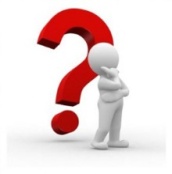 Задачне формулювання розуміється однозначно, чітко співвідноситься з модельною відповіддю, відповідає віку учня, цікаве для нього.Джерело інформації містить інформацію, необхідну для успішної діяльності учня для виконання завдання.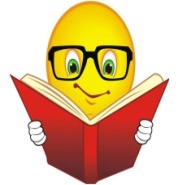  Бланк задає структуру представлення учнями результату власної діяльності.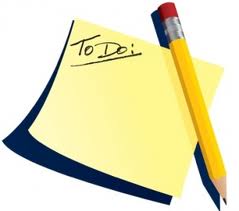  Інструмент перевірки визначає кількісь балів за кожен етап дільності і загальний підсумок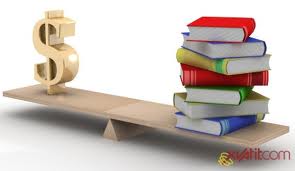                                              ЛітератураБайбара Т. М. Компетентнісний підхід в початковій освіті: теоретичні засади / Т. М. Байбара // Початкова школа. — 2010. - №8.Бібік Н. М. Компетентність і компетенції у результатах початкової освіти / Н. М. Бібік // Науковий часопис НПУ ім. Михайла Драгоманова. — серія 17 (вип. 17). - 2010.Державний стандарт початкової загальної освітиОнопрієнко О. В. Предметна математична компетентність як дидактична категорія / О. В. Онопрієнко // Початкова школа. - 2010. - № 11.Паршукова Н. Б. Создание и использованиевиртуальной лаборатории как средства формирования предметной компетенции по геометрии у учащихся основной школы: дис. ... канд. пед. наук : 13.00.02 / И. Б. Паршукова. — Екатеринбург, 2009.-205 с.Програми для середньої загальноосвітньої школи. 1-4 класи. - К.: Початкова школа, 2006. — 432 с.Раков С. А. Математична освіта: компетентнісний підхід з використанням ІКТ: монографія / С. А. Раков. — X.: Факт, 2005.-360 с.Савченко О. Я. Уміння вчитися як ключова компетентність загальної середньої освіти / О. Я. Савченко // Компетентнісний підхід у сучасній освіті; світовий досвід та українські перспективи; під заг. ред. О. В. Овчарук. — К.: К.І.С., 2005.Гудзик И. Ф. Компетентносно ориентированное обучение русскому языку в начальних классах (в школах с украинским языком обучения) / И. Ф. Ґудзик. - Чернівці: Видавничий дім "Букрек", 2007. - 496 с.Пометун О. І. Дискусія українських педагогів навколо питань запровадження компетентнісного підходу в українській освті / О. І. Пометун // Компетентнісний підхід у сучасній освіті: світовий досвід та українські перспективи : [б-ка з освітньої політики] ; під заг. ред. О. В. Овчарук. - К.: К.І.С., 2004. - С. 66-72.Пометун О. І. Сучасний урок. Інтерактивні технології навчання : наук.-метод, посіб. / О. І. Пометун. - К. : АСХ, 2004.-192с.Пометун О. І. Теорія і практика послідовної реалізації компетентнісного підходу в досвіді зарубіжних країн /О. І. Пометун // Компетентнісний підхід у сучасній освіті: світовий досвід та українські перспективи : [б-ка з освітньої політики]; під заг. ред. О. В. Овчарук. - К.: К.І.С., 2004. - С. 16-25.